St. Paul’s Episcopal Church 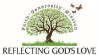 Vestry Agenda Tuesday, January 23, 2024 – 7:00 p.m. Our Vision  St. Paul’s dares to be an open embracing community; discovering, celebrating, and sharing the Love of Christ. Our Mission  St. Paul’s invites you to a spiritual journey: to love God and your neighbors near and far; to worship, pray and serve  joyfully in our community; to strive to become more Christ-like in living out the promises of our baptism that all  may know Christ ‘s healing love. Join URL: https://us02web.zoom.us/j/86483021310?pwd=T1lIVkpqUzhWKy9GaHptNGRPUHhsdz09  Our Values  St. Paul’s is Joyfully Christ-Centered… We value growth on our spiritual journey as members of the Body of Christ  We value our Anglican heritage as an authentic, evolving tradition. We value loving, compassionate service. We value  gratitude and generosity as stewards of all God ‘s gifts. We value everyone and welcome all to find a place to belong in  the worship, fellowship and ministry of this parish.7:00 PM Call to order and opening prayer - Called to order at 7:04 pm with prayer.Those Present:  Fr. Mauricio Wilsn, Pam Buckingham, Frances Dibble, Richard Larson, Irene Plunkett, Brian Stanke, Matthew SchoolerGuests: Rachel Dykezeul, SeminarianAbsent: Maura Lane, Digger Lauter, Indira Balkissoon5 minutesAdditions to and/or Approval of AgendaReport on Fundraising?  To be discussed in a focused manner at the Board Retreat.Movie RecapThank to outgoing Vestry members Brian, Frances & Maura5 minutesApproval of Minutes: • December 2024Irene, Matthew, unanimous.REPORTS5 minutesFinancials • Merrill Lynch Report - We got preliminary YE 2023 late  today. $225,000 was debited, but we recovered all but $30,000. Our investments did well this year. Joan is working to close out 2023 in our books, it looks like we are @ 88% of income & 99% of budget. 5 minutes Stewardship - The  Ministry needs a new Vestry Liaison2023 Final 199,820Actual - 196,01562 Pledges202410 new pledgesPledges 189,00058 Pledges so far. There are still folks who pledged last year who haven’t pledged yet.5 minutes Buildings and Grounds Report - Richard LarsonWindow RepairThe Vestry approved sending the Nzliani bid for the Philippine War Memorial Window repair to Church Insurance. Richard Larson, Frances Dibble, UnanimousOrganWas installed in 1934 by Schoenstein Co,  a company  from Benicia that is still in business. To 3 reps came to give the organ a thorough examination, including the console.  They call the church “perfect” for the size of the organ, and they recommend against adding any more pipes to the organ.  The condition of the organ is remarkably good, considering all the repairs, thanks to Michael Page, they estimate the value of his work would come to $450,000. This is one of the best organs around, with superior tone. They recommend: Replacement of the control main cable with a much smaller cable.   The console should be rebuilt with modern electronics.   They are preparing an estimate.  Greg Ward brought a crew in to do a major cleaning in the church. 5-6 people and spent 4-5 hours.  Sacristy Sink drain needs to be cleared. 20 minutes 3 MinutesMinistry Action Plan Report - - Richard presented the preliminary MAP. Fran suggested we use a “Now” image in the presentation. Irene appreciated the gathering of the data. It feels like a firm foundation. We have a blueprint now! We need to spend some time on forward looking stuff at the Vestry Retreat.Social Justice - Matthew SchoolerCommunity Justice is a big part of the life of St. Paul’s, and is a vital and important way that we reflect God's love out into the community. It’s both our history and our future. St. Paul’s runs towards the big problems of the world.  Succession 5 minutes Membership and Welcoming - Pam I need to hand this one off, too.In the meantime:Here are marketing stats for The Good News Here  is a fresh Parish Directory Carolyn Knapp has taken over the making of name tags! 15 minutes2024 Annual Parish Meeting  - February 4th reports are coming in, and the approved  financials will be done. The meeting will be a part of the service so we have a quorum for voting.• Reports We will listen to reports in the Parish Hall, including the Budget• Vestry Election Incoming Vestry Slate is David Anderson,  Paula Hawthorn & Doug Jensen• Deanery RepresentativesSame as last year 10 minutesRector’s Report: Sunday is our Feast Day. We’re having a celebratory cake. Gary England is to be an Arch Deacon & Dean of the School for Deacons.Bishop Marc’s last day is July 24, 2024 Bishop Marc’s last visitation will be on June 9 or 16. We are his last official Parish visit! • Vestry Retreat Date Mauricio will send out a Doodle Poll so we can arrive at a date. • Lent Schedule of EventsAsh Wed on Feb. 14 Noon services every weekday at noon after Ash Wed.Stations of the Cross Fridays at 6:30 pm in person & live streamed Planning  Lenten Series Wednesday evening Zoom & in-person on Sundays after churchSeeking assisting priests to help out during LentHoly Week Planning is underway, 2 or more Baptism + 3 young people seeking Confirmation • Clergy and Seminarians StatusRachel finished her CPE in April and continues to work towards her Ordination. Her home church is St. Augustine’s. Cara went to the discernment retreat - she was not accepted to be a postulant for Holy Orders.  UNFINISHED BUSINESSNEW BUSINESSEXECUTIVE SESSION8:30 PM Adjournment -  The Meeting was adjourned at 9:00 pmThank You again to Brian, Maura & Fran! Vestry Retreat  Saturday, February ?? – 9:00 a.m.  Tuesday, February 27, 7 pm